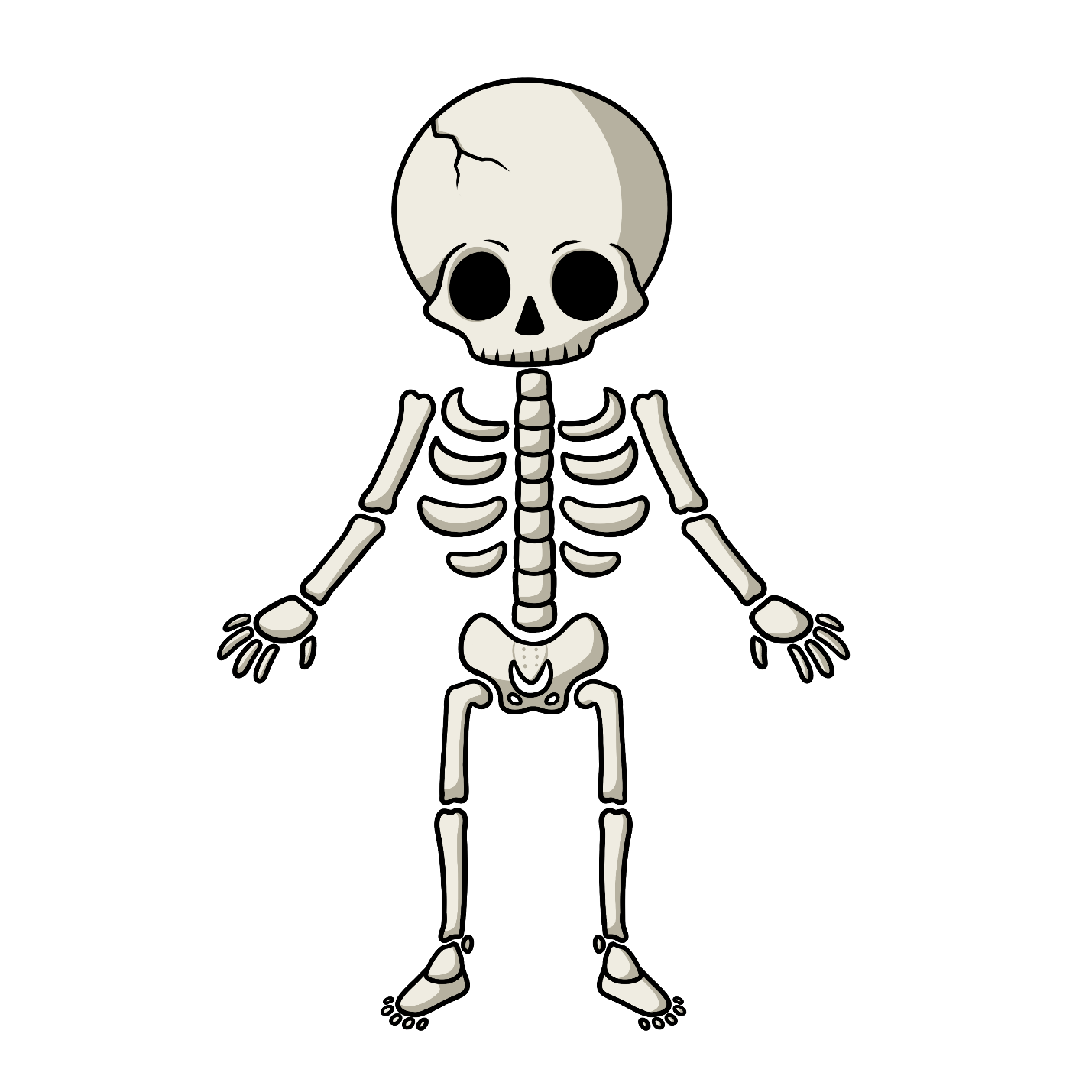 BizhishigokoganeBizhishigokoganeSkeleton WaabishkiziIt is white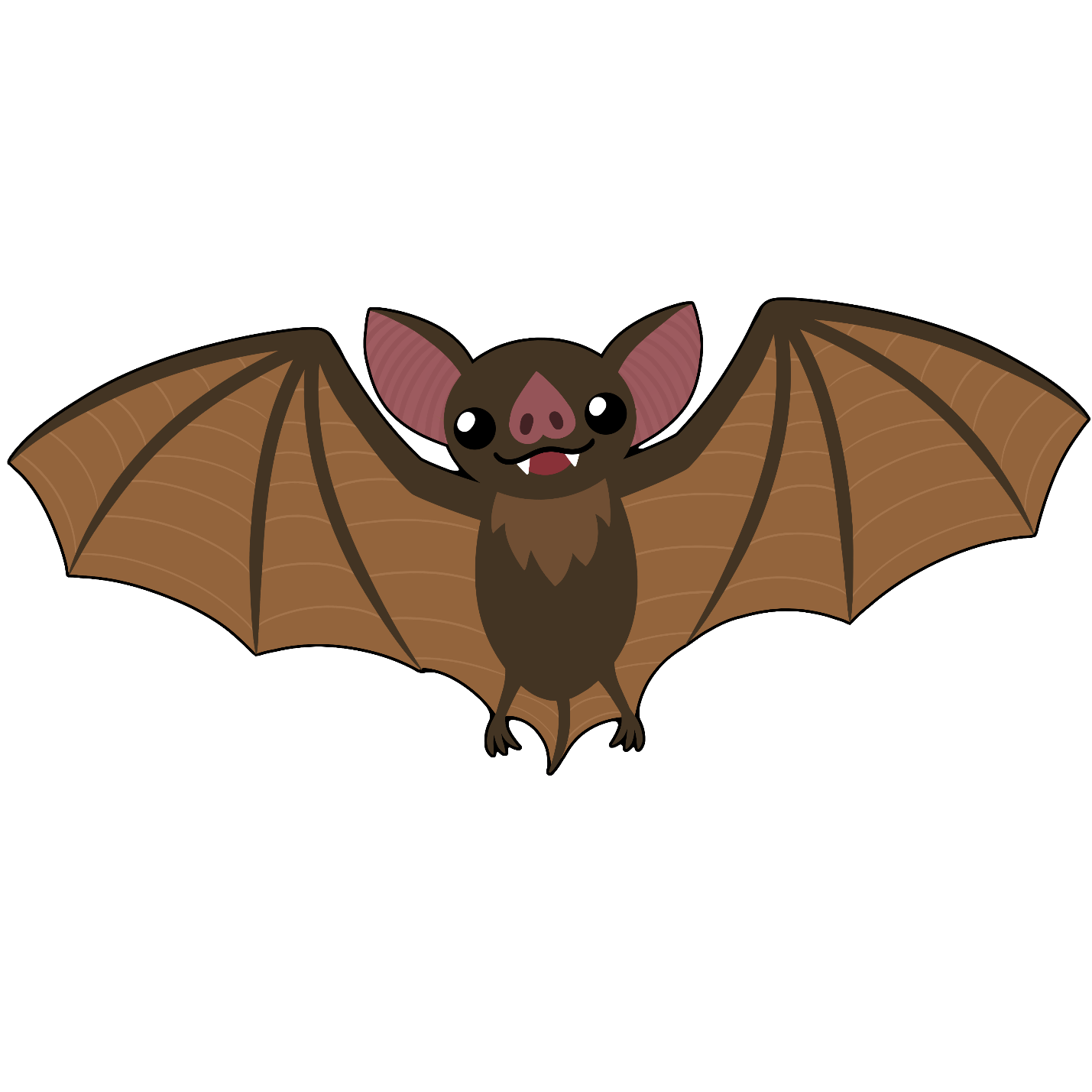 ApakwaanaajiiApakwaanaajiiBatApakwaanaajiiyagBat (pl)Makade-ozaawiziS/he is brown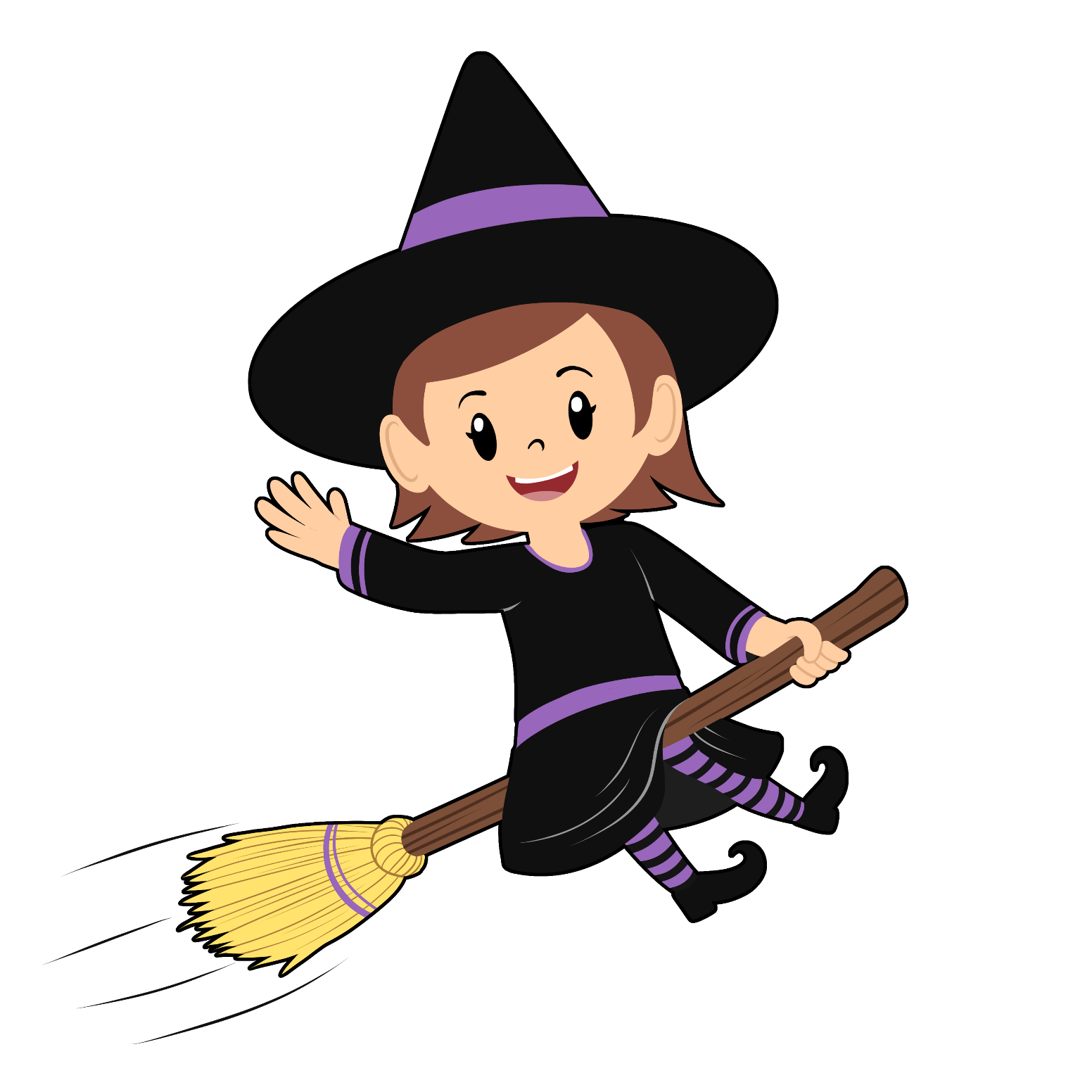 Gaa-majaadizidGaa-majaadizidWitchjiishada'igana broombabaamises/he flies aboutOkosimaan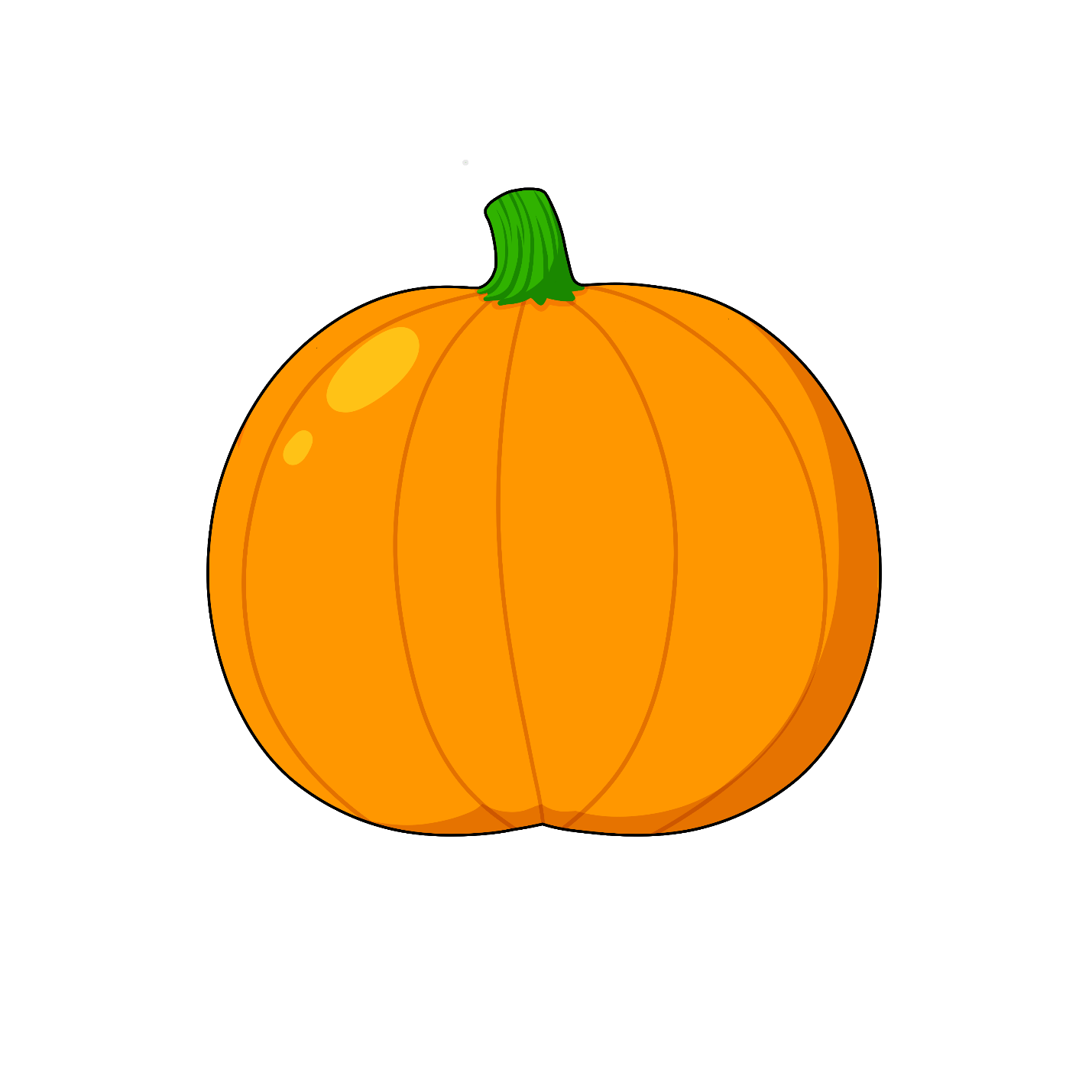 OkosimaanPumpkinOzaawaaIt is orangeWaawiyeyaaIt is round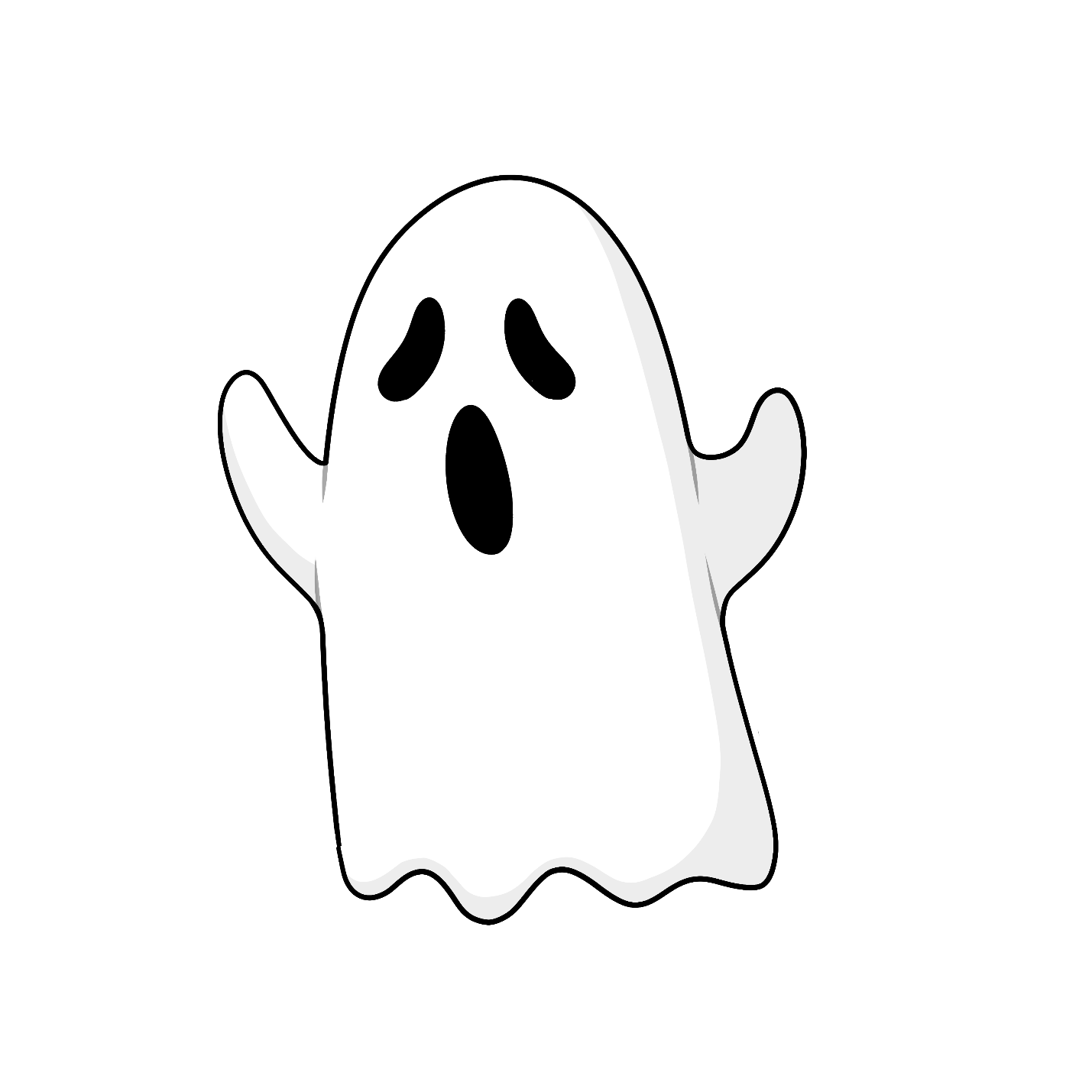 JiibayJiibayGhostJiibayag Ghosts (pl)Waabishkizis/he is white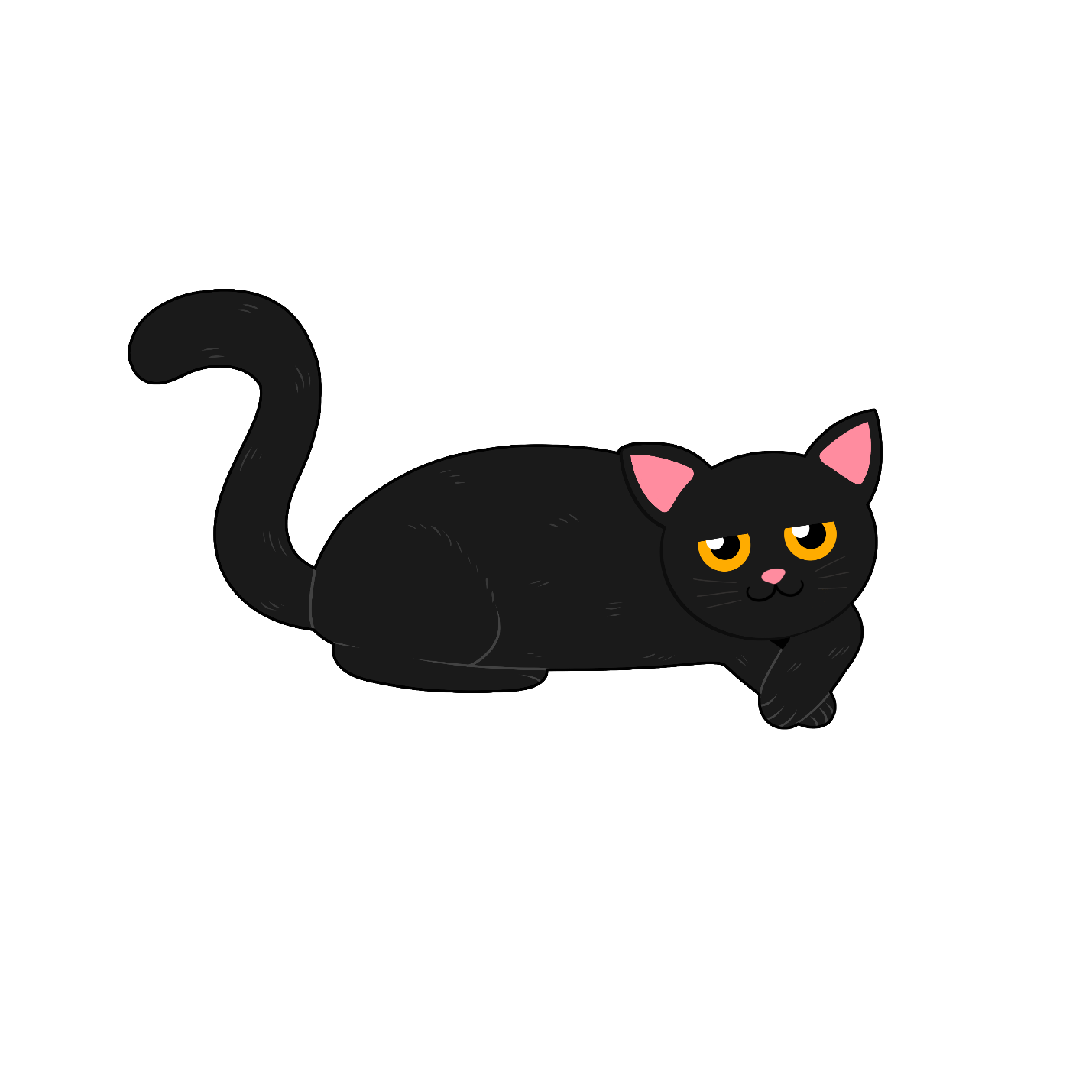 Makade-gaazhagensMakade-gaazhagensBlack catNiiyogaades/he has 4 legsAaniin enwed?What does s/he sound like?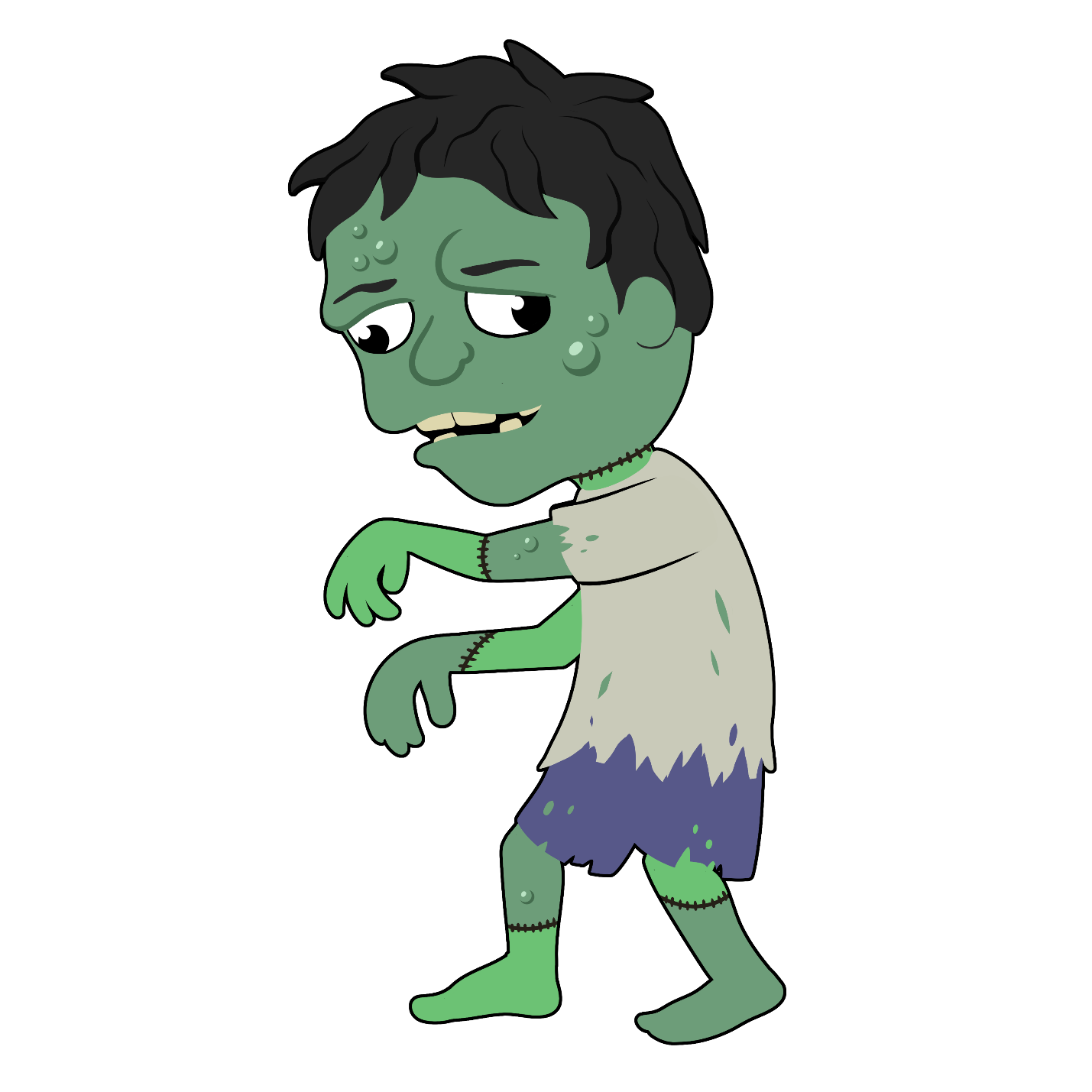 Gaa-nibo’aadizidGaa-nibo’aadizidZombieNibos/he is deadOzhaawashkozis/he is green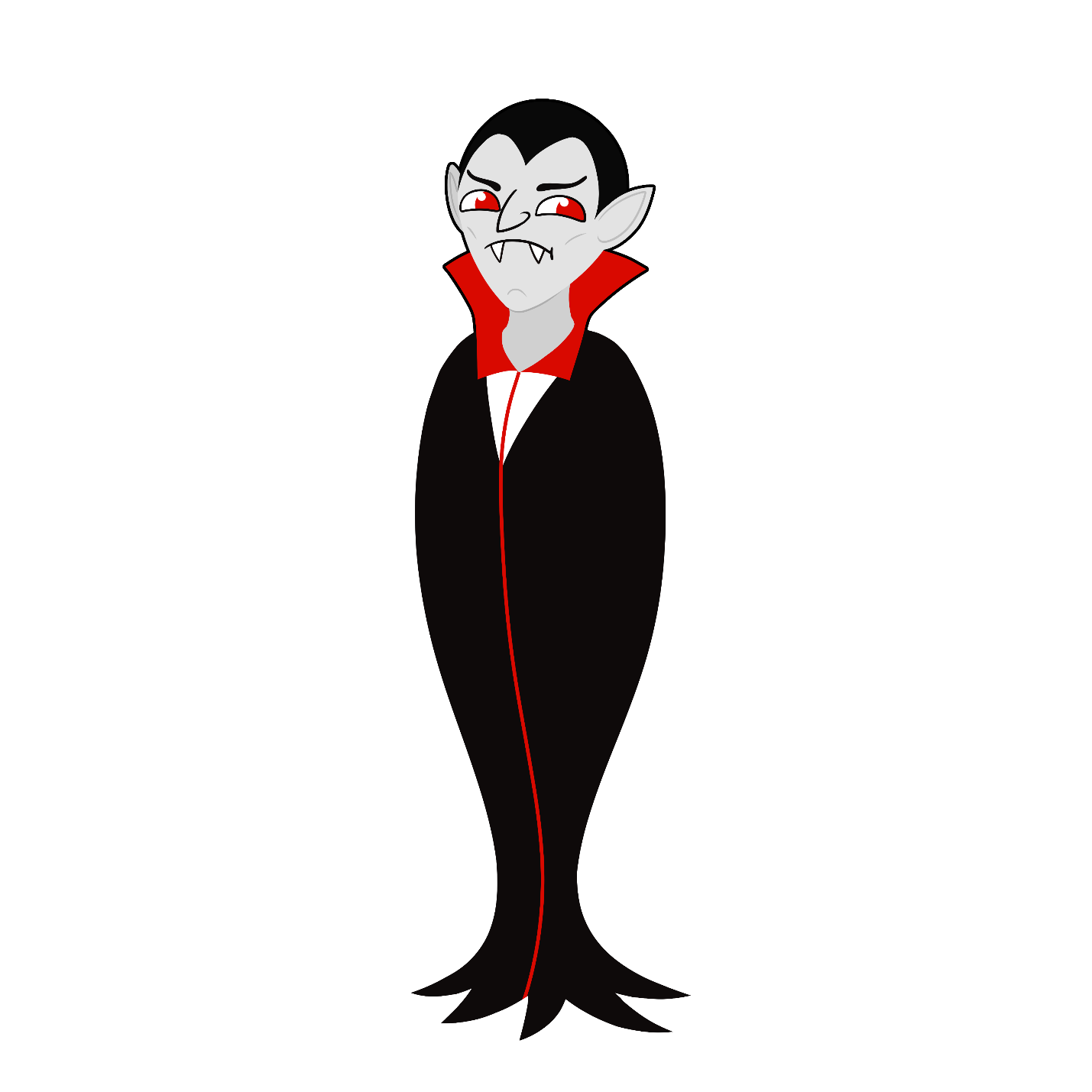 Miskwi Gaa-minikwedMiskwi Gaa-minikwedVampireMiskwiBloodGaashkaabides/he has sharp teeth